                                                                                   		ПРОЄКТ                                          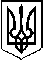 У К Р А Ї Н АП Е Р Е Г І Н С Ь К А   С Е Л И Щ Н А    Р А Д АВосьме демократичне скликання________Р І Ш Е Н Н Явід  ________2023. № _______/2023смт. Перегінське  Про затвердження проектів землеустрою, щодо відведення земельних ділянок для продажу у власність на конкурентних засадах (на земельних торгах)Розглянувши  проекти землеустрою, щодо відведення земельних ділянок  для продажу права власності на конкурентних засадах (на земельних торгах), відповідно до ст. ст. 134, 135 Земельного кодексу України, керуючись  ст. 26 Закону України «Про місцеве самоврядування в Україні», враховуючи пропозиції комісії містобудування, будівництва, земельних відносин, екології та охорони навколишнього середовища, селищна рада          ВИРІШИЛА: 1.Затвердити проект землеустрою, щодо відведення земельної ділянки прощею 0,0300га, кадастровий номер 2624855800:01:008:0337 для продажу у власність на конкурентних засадах (на земельних торгах) для будівництва та обслуговування адміністративних будинків, офісних будівель компаній, які займаються підприємницькою діяльністю, пов'язаних з отриманням прибутку (код КВЦПЗ – 03.10) в смт. Перегінське по вул. Сотенного Довбуша.2.Затвердити проект землеустрою, щодо відведення земельної ділянки прощею 0,0942га, кадастровий номер 2624884101:01:001:0139 для продажу у власність на конкурентних засадах (на земельних торгах) для будівництва та обслуговування адміністративних будинків, офісних будівель компаній, які займаються підприємницькою діяльністю, пов'язаних з отриманням прибутку (код КВЦПЗ – 03.10) в с. Осмолода, вул. Івана Франка.3.Затвердити проект землеустрою, щодо відведення земельної ділянки прощею 0,0256га, кадастровий номер 2624885201:01:001:0250 для продажу у власність на конкурентних засадах (на земельних торгах) для будівництва та обслуговування будівель торгівлі (код КВЦПЗ – 03.07) в с. Сливки, вул. Шевченка.4.Затвердити проект землеустрою, щодо відведення земельної ділянки прощею 0,1033га, кадастровий номер 2624886701:01:005:0189 для продажу у власність на конкурентних засадах (на земельних торгах) для будівництва та обслуговування будівель торгівлі (код КВЦПЗ – 03.07) в с. Ясень, вул. Вагилевича.5. Відділу земельних ресурсів та екології (О. Сенич) вжити заходи щодо реєстрації   комунальної власності на дані земельні ділянки в  Державному реєстрі речових прав на нерухоме   майно та  їх обтяжень.6. Контроль за виконанням даного рішення покласти на комісію містобудування, будівництва, земельних відносин, екології та охорони навколишнього середовища ( І. Пайш).Селищний голова 						                                Ірина ЛЮКЛЯН